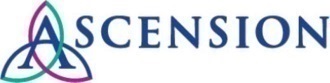 Institutional Review Board IRB Reliance Request Form  Submit this form to the Ascension Wisconsin IRB to request for single IRB review. You should check with both IRBs first to be sure they are willing to consider single review.  This request should be sent to one IRB, the IRB staff will contact the other IRB to discuss the agreement.This form is not an IRB application. Before you can submit your protocol for IRB review, both IRB’s must agree to a reliance agreement. After the IRB Reliance is confirmed, you can submit the appropriate application for IRB review. Research activity cannot begin at Ascension Wisconsin until you receive a final acknowledgement from the Ascension Wisconsin IRB, even if another IRB has granted approval.This form should not be used to request deferral to the NCI CIRB (see IRB Guidance on Relying on NCI CIRB).Submit this completed form to IRB@Ascension.org. You may submit a request using a similar form from the other IRB form instead of this one, if you have already completed it.  For questions, contact Jackie Kirchen at 414-465-3134 or jackie.kirchen@ascenion.org.Reliance RequestedReliance RequestedSelect one of the following☐ Request IRB review by a non-Ascension Wisconsin IRB☐ Request Ascension Wisconsin IRB  to provide IRB review for another IRB/InstitutionDate of RequestContact InformationContact InformationContact InformationContact InformationContact InformationContact InformationContact InformationContact InformationContact InformationContact InformationContact InformationContact InformationContact InformationContact InformationContact InformationStudy Contact Person Identify the person who will serve as the study team point of contact for this request. This person is responsible for communicating questions and IRB decisions to study team members at all sites. (The study team Point of Contact could be the PI or an individual coordinating the study)Study Contact Person Identify the person who will serve as the study team point of contact for this request. This person is responsible for communicating questions and IRB decisions to study team members at all sites. (The study team Point of Contact could be the PI or an individual coordinating the study)Study Contact Person Identify the person who will serve as the study team point of contact for this request. This person is responsible for communicating questions and IRB decisions to study team members at all sites. (The study team Point of Contact could be the PI or an individual coordinating the study)Study Contact Person Identify the person who will serve as the study team point of contact for this request. This person is responsible for communicating questions and IRB decisions to study team members at all sites. (The study team Point of Contact could be the PI or an individual coordinating the study)Study Contact Person Identify the person who will serve as the study team point of contact for this request. This person is responsible for communicating questions and IRB decisions to study team members at all sites. (The study team Point of Contact could be the PI or an individual coordinating the study)Study Contact Person Identify the person who will serve as the study team point of contact for this request. This person is responsible for communicating questions and IRB decisions to study team members at all sites. (The study team Point of Contact could be the PI or an individual coordinating the study)Study Contact Person Identify the person who will serve as the study team point of contact for this request. This person is responsible for communicating questions and IRB decisions to study team members at all sites. (The study team Point of Contact could be the PI or an individual coordinating the study)Study Contact Person Identify the person who will serve as the study team point of contact for this request. This person is responsible for communicating questions and IRB decisions to study team members at all sites. (The study team Point of Contact could be the PI or an individual coordinating the study)Study Contact Person Identify the person who will serve as the study team point of contact for this request. This person is responsible for communicating questions and IRB decisions to study team members at all sites. (The study team Point of Contact could be the PI or an individual coordinating the study)Study Contact Person Identify the person who will serve as the study team point of contact for this request. This person is responsible for communicating questions and IRB decisions to study team members at all sites. (The study team Point of Contact could be the PI or an individual coordinating the study)Study Contact Person Identify the person who will serve as the study team point of contact for this request. This person is responsible for communicating questions and IRB decisions to study team members at all sites. (The study team Point of Contact could be the PI or an individual coordinating the study)Study Contact Person Identify the person who will serve as the study team point of contact for this request. This person is responsible for communicating questions and IRB decisions to study team members at all sites. (The study team Point of Contact could be the PI or an individual coordinating the study)Study Contact Person Identify the person who will serve as the study team point of contact for this request. This person is responsible for communicating questions and IRB decisions to study team members at all sites. (The study team Point of Contact could be the PI or an individual coordinating the study)Study Contact Person Identify the person who will serve as the study team point of contact for this request. This person is responsible for communicating questions and IRB decisions to study team members at all sites. (The study team Point of Contact could be the PI or an individual coordinating the study)Study Contact Person Identify the person who will serve as the study team point of contact for this request. This person is responsible for communicating questions and IRB decisions to study team members at all sites. (The study team Point of Contact could be the PI or an individual coordinating the study)Contact NameContact NameContact NameInstitutionInstitutionInstitutionEmailEmailEmailPhonePhonePhoneContact person/ Researcher at Ascension Wisconsin site (if different form above)Contact person/ Researcher at Ascension Wisconsin site (if different form above)Contact person/ Researcher at Ascension Wisconsin site (if different form above)Contact person/ Researcher at Ascension Wisconsin site (if different form above)Contact person/ Researcher at Ascension Wisconsin site (if different form above)Contact person/ Researcher at Ascension Wisconsin site (if different form above)Contact person/ Researcher at Ascension Wisconsin site (if different form above)Contact person/ Researcher at Ascension Wisconsin site (if different form above)Contact person/ Researcher at Ascension Wisconsin site (if different form above)Contact person/ Researcher at Ascension Wisconsin site (if different form above)Contact person/ Researcher at Ascension Wisconsin site (if different form above)Contact person/ Researcher at Ascension Wisconsin site (if different form above)Contact person/ Researcher at Ascension Wisconsin site (if different form above)Contact person/ Researcher at Ascension Wisconsin site (if different form above)Contact person/ Researcher at Ascension Wisconsin site (if different form above)Contact NameContact NameContact NameEmailEmailEmailPhonePhonePhoneIRB Contact Information Provide the contact information for each IRB Office with which a deferral agreement is requested.IRB Contact Information Provide the contact information for each IRB Office with which a deferral agreement is requested.IRB Contact Information Provide the contact information for each IRB Office with which a deferral agreement is requested.IRB Contact Information Provide the contact information for each IRB Office with which a deferral agreement is requested.IRB Contact Information Provide the contact information for each IRB Office with which a deferral agreement is requested.IRB Contact Information Provide the contact information for each IRB Office with which a deferral agreement is requested.IRB Contact Information Provide the contact information for each IRB Office with which a deferral agreement is requested.IRB Contact Information Provide the contact information for each IRB Office with which a deferral agreement is requested.IRB Contact Information Provide the contact information for each IRB Office with which a deferral agreement is requested.IRB Contact Information Provide the contact information for each IRB Office with which a deferral agreement is requested.IRB Contact Information Provide the contact information for each IRB Office with which a deferral agreement is requested.IRB Contact Information Provide the contact information for each IRB Office with which a deferral agreement is requested.IRB Contact Information Provide the contact information for each IRB Office with which a deferral agreement is requested.IRB Contact Information Provide the contact information for each IRB Office with which a deferral agreement is requested.IRB Contact Information Provide the contact information for each IRB Office with which a deferral agreement is requested.Institution /IRB  Contact NameInstitution /IRB  Contact NameInstitution /IRB  Contact NameInstitution/IRBInstitution/IRBInstitution/IRBEmailEmailEmailPhonePhonePhoneInstitution /IRB  Contact NameInstitution /IRB  Contact NameInstitution /IRB  Contact NameInstitution/IRBInstitution/IRBInstitution/IRBEmailEmailEmailPhonePhonePhoneInstitution /IRB  Contact NameInstitution /IRB  Contact NameInstitution /IRB  Contact NameInstitution/IRBInstitution/IRBInstitution/IRBEmailEmailEmailPhonePhonePhoneStudy OverviewStudy OverviewStudy OverviewStudy OverviewStudy OverviewStudy OverviewStudy OverviewStudy OverviewStudy OverviewStudy OverviewStudy OverviewStudy OverviewStudy OverviewStudy OverviewStudy OverviewStudy TitleStudy TitleFundingFunding No funding There is funding and the source is:        If funded:Is single IRB review a requirement of funding? No    Yes  If federally funded, who is the study coordinating site:   Has funding been awarded? No    Yes     Awardee Institution: Is there a subcontract/subaward? No   Yes   List institution(s):  No funding There is funding and the source is:        If funded:Is single IRB review a requirement of funding? No    Yes  If federally funded, who is the study coordinating site:   Has funding been awarded? No    Yes     Awardee Institution: Is there a subcontract/subaward? No   Yes   List institution(s):  No funding There is funding and the source is:        If funded:Is single IRB review a requirement of funding? No    Yes  If federally funded, who is the study coordinating site:   Has funding been awarded? No    Yes     Awardee Institution: Is there a subcontract/subaward? No   Yes   List institution(s):  No funding There is funding and the source is:        If funded:Is single IRB review a requirement of funding? No    Yes  If federally funded, who is the study coordinating site:   Has funding been awarded? No    Yes     Awardee Institution: Is there a subcontract/subaward? No   Yes   List institution(s):  No funding There is funding and the source is:        If funded:Is single IRB review a requirement of funding? No    Yes  If federally funded, who is the study coordinating site:   Has funding been awarded? No    Yes     Awardee Institution: Is there a subcontract/subaward? No   Yes   List institution(s):  No funding There is funding and the source is:        If funded:Is single IRB review a requirement of funding? No    Yes  If federally funded, who is the study coordinating site:   Has funding been awarded? No    Yes     Awardee Institution: Is there a subcontract/subaward? No   Yes   List institution(s):  No funding There is funding and the source is:        If funded:Is single IRB review a requirement of funding? No    Yes  If federally funded, who is the study coordinating site:   Has funding been awarded? No    Yes     Awardee Institution: Is there a subcontract/subaward? No   Yes   List institution(s):  No funding There is funding and the source is:        If funded:Is single IRB review a requirement of funding? No    Yes  If federally funded, who is the study coordinating site:   Has funding been awarded? No    Yes     Awardee Institution: Is there a subcontract/subaward? No   Yes   List institution(s):  No funding There is funding and the source is:        If funded:Is single IRB review a requirement of funding? No    Yes  If federally funded, who is the study coordinating site:   Has funding been awarded? No    Yes     Awardee Institution: Is there a subcontract/subaward? No   Yes   List institution(s):  No funding There is funding and the source is:        If funded:Is single IRB review a requirement of funding? No    Yes  If federally funded, who is the study coordinating site:   Has funding been awarded? No    Yes     Awardee Institution: Is there a subcontract/subaward? No   Yes   List institution(s):  No funding There is funding and the source is:        If funded:Is single IRB review a requirement of funding? No    Yes  If federally funded, who is the study coordinating site:   Has funding been awarded? No    Yes     Awardee Institution: Is there a subcontract/subaward? No   Yes   List institution(s):  No funding There is funding and the source is:        If funded:Is single IRB review a requirement of funding? No    Yes  If federally funded, who is the study coordinating site:   Has funding been awarded? No    Yes     Awardee Institution: Is there a subcontract/subaward? No   Yes   List institution(s):  No funding There is funding and the source is:        If funded:Is single IRB review a requirement of funding? No    Yes  If federally funded, who is the study coordinating site:   Has funding been awarded? No    Yes     Awardee Institution: Is there a subcontract/subaward? No   Yes   List institution(s): IRB ReviewIRB Review No    Yes    Has the study already been submitted to an IRB?   No    Yes    Does this study already have IRB approval?If yes to either:Which IRB: What is the IRB assigned study number :  No    Yes    Has the study already been submitted to an IRB?   No    Yes    Does this study already have IRB approval?If yes to either:Which IRB: What is the IRB assigned study number :  No    Yes    Has the study already been submitted to an IRB?   No    Yes    Does this study already have IRB approval?If yes to either:Which IRB: What is the IRB assigned study number :  No    Yes    Has the study already been submitted to an IRB?   No    Yes    Does this study already have IRB approval?If yes to either:Which IRB: What is the IRB assigned study number :  No    Yes    Has the study already been submitted to an IRB?   No    Yes    Does this study already have IRB approval?If yes to either:Which IRB: What is the IRB assigned study number :  No    Yes    Has the study already been submitted to an IRB?   No    Yes    Does this study already have IRB approval?If yes to either:Which IRB: What is the IRB assigned study number :  No    Yes    Has the study already been submitted to an IRB?   No    Yes    Does this study already have IRB approval?If yes to either:Which IRB: What is the IRB assigned study number :  No    Yes    Has the study already been submitted to an IRB?   No    Yes    Does this study already have IRB approval?If yes to either:Which IRB: What is the IRB assigned study number :  No    Yes    Has the study already been submitted to an IRB?   No    Yes    Does this study already have IRB approval?If yes to either:Which IRB: What is the IRB assigned study number :  No    Yes    Has the study already been submitted to an IRB?   No    Yes    Does this study already have IRB approval?If yes to either:Which IRB: What is the IRB assigned study number :  No    Yes    Has the study already been submitted to an IRB?   No    Yes    Does this study already have IRB approval?If yes to either:Which IRB: What is the IRB assigned study number :  No    Yes    Has the study already been submitted to an IRB?   No    Yes    Does this study already have IRB approval?If yes to either:Which IRB: What is the IRB assigned study number :  No    Yes    Has the study already been submitted to an IRB?   No    Yes    Does this study already have IRB approval?If yes to either:Which IRB: What is the IRB assigned study number : Subject Populations  Subject Populations  Subject Populations  Subject Populations  Subject Populations  Subject Populations  Subject Populations  Subject Populations  Subject Populations  Subject Populations  Subject Populations  Subject Populations  Subject Populations  Subject Populations  Subject Populations  Check subject populations that applyCheck subject populations that apply Inpatients                       Outpatients                            Outpatients Children or infants        Pregnant women/fetuses    Non-English speaking subjects Students or residents    Employees                             Prisoners Adults with impaired decision-making capacity (e.g., coma, dementia, confusion, etc.)  Other potentially vulnerable populations (describe):   Inpatients                       Outpatients                            Outpatients Children or infants        Pregnant women/fetuses    Non-English speaking subjects Students or residents    Employees                             Prisoners Adults with impaired decision-making capacity (e.g., coma, dementia, confusion, etc.)  Other potentially vulnerable populations (describe):   Inpatients                       Outpatients                            Outpatients Children or infants        Pregnant women/fetuses    Non-English speaking subjects Students or residents    Employees                             Prisoners Adults with impaired decision-making capacity (e.g., coma, dementia, confusion, etc.)  Other potentially vulnerable populations (describe):   Inpatients                       Outpatients                            Outpatients Children or infants        Pregnant women/fetuses    Non-English speaking subjects Students or residents    Employees                             Prisoners Adults with impaired decision-making capacity (e.g., coma, dementia, confusion, etc.)  Other potentially vulnerable populations (describe):   Inpatients                       Outpatients                            Outpatients Children or infants        Pregnant women/fetuses    Non-English speaking subjects Students or residents    Employees                             Prisoners Adults with impaired decision-making capacity (e.g., coma, dementia, confusion, etc.)  Other potentially vulnerable populations (describe):   Inpatients                       Outpatients                            Outpatients Children or infants        Pregnant women/fetuses    Non-English speaking subjects Students or residents    Employees                             Prisoners Adults with impaired decision-making capacity (e.g., coma, dementia, confusion, etc.)  Other potentially vulnerable populations (describe):   Inpatients                       Outpatients                            Outpatients Children or infants        Pregnant women/fetuses    Non-English speaking subjects Students or residents    Employees                             Prisoners Adults with impaired decision-making capacity (e.g., coma, dementia, confusion, etc.)  Other potentially vulnerable populations (describe):   Inpatients                       Outpatients                            Outpatients Children or infants        Pregnant women/fetuses    Non-English speaking subjects Students or residents    Employees                             Prisoners Adults with impaired decision-making capacity (e.g., coma, dementia, confusion, etc.)  Other potentially vulnerable populations (describe):   Inpatients                       Outpatients                            Outpatients Children or infants        Pregnant women/fetuses    Non-English speaking subjects Students or residents    Employees                             Prisoners Adults with impaired decision-making capacity (e.g., coma, dementia, confusion, etc.)  Other potentially vulnerable populations (describe):   Inpatients                       Outpatients                            Outpatients Children or infants        Pregnant women/fetuses    Non-English speaking subjects Students or residents    Employees                             Prisoners Adults with impaired decision-making capacity (e.g., coma, dementia, confusion, etc.)  Other potentially vulnerable populations (describe):   Inpatients                       Outpatients                            Outpatients Children or infants        Pregnant women/fetuses    Non-English speaking subjects Students or residents    Employees                             Prisoners Adults with impaired decision-making capacity (e.g., coma, dementia, confusion, etc.)  Other potentially vulnerable populations (describe):   Inpatients                       Outpatients                            Outpatients Children or infants        Pregnant women/fetuses    Non-English speaking subjects Students or residents    Employees                             Prisoners Adults with impaired decision-making capacity (e.g., coma, dementia, confusion, etc.)  Other potentially vulnerable populations (describe):   Inpatients                       Outpatients                            Outpatients Children or infants        Pregnant women/fetuses    Non-English speaking subjects Students or residents    Employees                             Prisoners Adults with impaired decision-making capacity (e.g., coma, dementia, confusion, etc.)  Other potentially vulnerable populations (describe):  Study Sites, Personnel & Activities  Study Sites, Personnel & Activities  Study Sites, Personnel & Activities  Study Sites, Personnel & Activities  Study Sites, Personnel & Activities  Study Sites, Personnel & Activities  Study Sites, Personnel & Activities  Study Sites, Personnel & Activities  Study Sites, Personnel & Activities  Study Sites, Personnel & Activities  Study Sites, Personnel & Activities  Study Sites, Personnel & Activities  Study Sites, Personnel & Activities  Study Sites, Personnel & Activities  Study Sites, Personnel & Activities  Describe the activities involved in the research and the site(s) involved with each activity. When appropriate, provide clarification of how Ascension facilities, staff, patients or patient data/ biospecimens will be involved in the activity. Include at which Ascension facility(ies) the activity will occur.Describe the activities involved in the research and the site(s) involved with each activity. When appropriate, provide clarification of how Ascension facilities, staff, patients or patient data/ biospecimens will be involved in the activity. Include at which Ascension facility(ies) the activity will occur.Describe the activities involved in the research and the site(s) involved with each activity. When appropriate, provide clarification of how Ascension facilities, staff, patients or patient data/ biospecimens will be involved in the activity. Include at which Ascension facility(ies) the activity will occur.Describe the activities involved in the research and the site(s) involved with each activity. When appropriate, provide clarification of how Ascension facilities, staff, patients or patient data/ biospecimens will be involved in the activity. Include at which Ascension facility(ies) the activity will occur.Describe the activities involved in the research and the site(s) involved with each activity. When appropriate, provide clarification of how Ascension facilities, staff, patients or patient data/ biospecimens will be involved in the activity. Include at which Ascension facility(ies) the activity will occur.Describe the activities involved in the research and the site(s) involved with each activity. When appropriate, provide clarification of how Ascension facilities, staff, patients or patient data/ biospecimens will be involved in the activity. Include at which Ascension facility(ies) the activity will occur.Describe the activities involved in the research and the site(s) involved with each activity. When appropriate, provide clarification of how Ascension facilities, staff, patients or patient data/ biospecimens will be involved in the activity. Include at which Ascension facility(ies) the activity will occur.Describe the activities involved in the research and the site(s) involved with each activity. When appropriate, provide clarification of how Ascension facilities, staff, patients or patient data/ biospecimens will be involved in the activity. Include at which Ascension facility(ies) the activity will occur.Describe the activities involved in the research and the site(s) involved with each activity. When appropriate, provide clarification of how Ascension facilities, staff, patients or patient data/ biospecimens will be involved in the activity. Include at which Ascension facility(ies) the activity will occur.Describe the activities involved in the research and the site(s) involved with each activity. When appropriate, provide clarification of how Ascension facilities, staff, patients or patient data/ biospecimens will be involved in the activity. Include at which Ascension facility(ies) the activity will occur.Describe the activities involved in the research and the site(s) involved with each activity. When appropriate, provide clarification of how Ascension facilities, staff, patients or patient data/ biospecimens will be involved in the activity. Include at which Ascension facility(ies) the activity will occur.Describe the activities involved in the research and the site(s) involved with each activity. When appropriate, provide clarification of how Ascension facilities, staff, patients or patient data/ biospecimens will be involved in the activity. Include at which Ascension facility(ies) the activity will occur.Describe the activities involved in the research and the site(s) involved with each activity. When appropriate, provide clarification of how Ascension facilities, staff, patients or patient data/ biospecimens will be involved in the activity. Include at which Ascension facility(ies) the activity will occur.Describe the activities involved in the research and the site(s) involved with each activity. When appropriate, provide clarification of how Ascension facilities, staff, patients or patient data/ biospecimens will be involved in the activity. Include at which Ascension facility(ies) the activity will occur.Describe the activities involved in the research and the site(s) involved with each activity. When appropriate, provide clarification of how Ascension facilities, staff, patients or patient data/ biospecimens will be involved in the activity. Include at which Ascension facility(ies) the activity will occur.Name of institution(s)Name of institution(s)Name of institution(s)Name of institution(s)Ascension WisconsinAscension WisconsinAscension WisconsinDescription of Ascension activitiesHanding out/ posting recruitment flyers or informationHanding out/ posting recruitment flyers or informationHanding out/ posting recruitment flyers or informationHanding out/ posting recruitment flyers or informationIdentifying subjects by reviewing the medical records/databaseIdentifying subjects by reviewing the medical records/databaseIdentifying subjects by reviewing the medical records/databaseIdentifying subjects by reviewing the medical records/databaseObtaining informed consentObtaining informed consentObtaining informed consentObtaining informed consentCollecting data/biospecimens Describe origin of data/biospecimens to be reviewed Collecting data/biospecimens Describe origin of data/biospecimens to be reviewed Collecting data/biospecimens Describe origin of data/biospecimens to be reviewed Collecting data/biospecimens Describe origin of data/biospecimens to be reviewed Use, storage, transportation or banking data/biospecimensUse, storage, transportation or banking data/biospecimensUse, storage, transportation or banking data/biospecimensUse, storage, transportation or banking data/biospecimensMaintain key code to link data/specimens to identifiersMaintain key code to link data/specimens to identifiersMaintain key code to link data/specimens to identifiersMaintain key code to link data/specimens to identifiersInteracting with subjects (like interviews, surveys, etc.)Interacting with subjects (like interviews, surveys, etc.)Interacting with subjects (like interviews, surveys, etc.)Interacting with subjects (like interviews, surveys, etc.)Audio or video recordingAudio or video recordingAudio or video recordingAudio or video recordingIntervention with subjects (i.e. blood draw, giving drug)Intervention with subjects (i.e. blood draw, giving drug)Intervention with subjects (i.e. blood draw, giving drug)Intervention with subjects (i.e. blood draw, giving drug)Storage, management of  investigational drug or deviceStorage, management of  investigational drug or deviceStorage, management of  investigational drug or deviceStorage, management of  investigational drug or deviceUse of potential biohazards (i.e. recombinant/synthetic nucleic acids)Use of potential biohazards (i.e. recombinant/synthetic nucleic acids)Use of potential biohazards (i.e. recombinant/synthetic nucleic acids)Use of potential biohazards (i.e. recombinant/synthetic nucleic acids)Use of radiation for research (x-ray imaging, radiopharmaceuticals, etc.)Use of radiation for research (x-ray imaging, radiopharmaceuticals, etc.)Use of radiation for research (x-ray imaging, radiopharmaceuticals, etc.)Use of radiation for research (x-ray imaging, radiopharmaceuticals, etc.)Other services ( like biostatistics, use of institutional equipment)  Other services ( like biostatistics, use of institutional equipment)  Other services ( like biostatistics, use of institutional equipment)  Other services ( like biostatistics, use of institutional equipment)  Data/specimen analysisData/specimen analysisData/specimen analysisData/specimen analysisOther (describe)Other (describe)Other (describe)Other (describe)Responsible Investigator and Key Personnel List the name(s) and role of key personnel at each institution, including a responsible investigator if there are multiple personnel at an institution or site.Responsible Investigator and Key Personnel List the name(s) and role of key personnel at each institution, including a responsible investigator if there are multiple personnel at an institution or site.Responsible Investigator and Key Personnel List the name(s) and role of key personnel at each institution, including a responsible investigator if there are multiple personnel at an institution or site.Responsible Investigator and Key Personnel List the name(s) and role of key personnel at each institution, including a responsible investigator if there are multiple personnel at an institution or site.Responsible Investigator and Key Personnel List the name(s) and role of key personnel at each institution, including a responsible investigator if there are multiple personnel at an institution or site.Responsible Investigator and Key Personnel List the name(s) and role of key personnel at each institution, including a responsible investigator if there are multiple personnel at an institution or site.Responsible Investigator and Key Personnel List the name(s) and role of key personnel at each institution, including a responsible investigator if there are multiple personnel at an institution or site.Responsible Investigator and Key Personnel List the name(s) and role of key personnel at each institution, including a responsible investigator if there are multiple personnel at an institution or site.Responsible Investigator and Key Personnel List the name(s) and role of key personnel at each institution, including a responsible investigator if there are multiple personnel at an institution or site.Responsible Investigator and Key Personnel List the name(s) and role of key personnel at each institution, including a responsible investigator if there are multiple personnel at an institution or site.Responsible Investigator and Key Personnel List the name(s) and role of key personnel at each institution, including a responsible investigator if there are multiple personnel at an institution or site.Responsible Investigator and Key Personnel List the name(s) and role of key personnel at each institution, including a responsible investigator if there are multiple personnel at an institution or site.Responsible Investigator and Key Personnel List the name(s) and role of key personnel at each institution, including a responsible investigator if there are multiple personnel at an institution or site.Responsible Investigator and Key Personnel List the name(s) and role of key personnel at each institution, including a responsible investigator if there are multiple personnel at an institution or site.Responsible Investigator and Key Personnel List the name(s) and role of key personnel at each institution, including a responsible investigator if there are multiple personnel at an institution or site.Home InstitutionHome InstitutionHome InstitutionHome InstitutionContact Name (w/credential)Contact Name (w/credential)Contact Name (w/credential)Contact Name (w/credential)Role in study (i.e. responsible investigator, study coordinator, etc.)Role in study (i.e. responsible investigator, study coordinator, etc.)Role in study (i.e. responsible investigator, study coordinator, etc.)Role in study (i.e. responsible investigator, study coordinator, etc.)Describe if individual is a student or residentDescribe if individual is a student or residentLead SitePI for study overallPI for study overallPI for study overallPI for study overallParticipating sitesParticipating sitesParticipating sitesParticipating sitesParticipating sitesStudy Risks and Monitoring/Reporting Responsibilites Study Risks and Monitoring/Reporting Responsibilites Study Risks and Monitoring/Reporting Responsibilites Study Risks and Monitoring/Reporting Responsibilites Study Risks and Monitoring/Reporting Responsibilites Study Risks and Monitoring/Reporting Responsibilites Study Risks and Monitoring/Reporting Responsibilites Study Risks and Monitoring/Reporting Responsibilites Study Risks and Monitoring/Reporting Responsibilites Study Risks and Monitoring/Reporting Responsibilites Study Risks and Monitoring/Reporting Responsibilites Study Risks and Monitoring/Reporting Responsibilites Study Risks and Monitoring/Reporting Responsibilites Study Risks and Monitoring/Reporting Responsibilites Study Risks and Monitoring/Reporting Responsibilites Risk LevelRisk LevelRisk LevelRisk Level All study activies are no more than minimal risk Study includes activities that pose greater than minimal risk to subjects All study activies are no more than minimal risk Study includes activities that pose greater than minimal risk to subjects All study activies are no more than minimal risk Study includes activities that pose greater than minimal risk to subjects All study activies are no more than minimal risk Study includes activities that pose greater than minimal risk to subjects All study activies are no more than minimal risk Study includes activities that pose greater than minimal risk to subjects All study activies are no more than minimal risk Study includes activities that pose greater than minimal risk to subjects All study activies are no more than minimal risk Study includes activities that pose greater than minimal risk to subjects All study activies are no more than minimal risk Study includes activities that pose greater than minimal risk to subjects All study activies are no more than minimal risk Study includes activities that pose greater than minimal risk to subjects All study activies are no more than minimal risk Study includes activities that pose greater than minimal risk to subjects All study activies are no more than minimal risk Study includes activities that pose greater than minimal risk to subjectsFor studies that are greater than minimal riskFor studies that are greater than minimal riskFor studies that are greater than minimal riskFor studies that are greater than minimal riskList the institution where activites that are more than minimal risk will occur and the person at each institution who is responsible for evaluating and responding to subject complaints and reporting unanticipated events to the reviewing IRB.List the institution where activites that are more than minimal risk will occur and the person at each institution who is responsible for evaluating and responding to subject complaints and reporting unanticipated events to the reviewing IRB.List the institution where activites that are more than minimal risk will occur and the person at each institution who is responsible for evaluating and responding to subject complaints and reporting unanticipated events to the reviewing IRB.List the institution where activites that are more than minimal risk will occur and the person at each institution who is responsible for evaluating and responding to subject complaints and reporting unanticipated events to the reviewing IRB.List the institution where activites that are more than minimal risk will occur and the person at each institution who is responsible for evaluating and responding to subject complaints and reporting unanticipated events to the reviewing IRB.List the institution where activites that are more than minimal risk will occur and the person at each institution who is responsible for evaluating and responding to subject complaints and reporting unanticipated events to the reviewing IRB.List the institution where activites that are more than minimal risk will occur and the person at each institution who is responsible for evaluating and responding to subject complaints and reporting unanticipated events to the reviewing IRB.List the institution where activites that are more than minimal risk will occur and the person at each institution who is responsible for evaluating and responding to subject complaints and reporting unanticipated events to the reviewing IRB.List the institution where activites that are more than minimal risk will occur and the person at each institution who is responsible for evaluating and responding to subject complaints and reporting unanticipated events to the reviewing IRB.List the institution where activites that are more than minimal risk will occur and the person at each institution who is responsible for evaluating and responding to subject complaints and reporting unanticipated events to the reviewing IRB.List the institution where activites that are more than minimal risk will occur and the person at each institution who is responsible for evaluating and responding to subject complaints and reporting unanticipated events to the reviewing IRB.For studies that are greater than minimal riskFor studies that are greater than minimal riskFor studies that are greater than minimal riskFor studies that are greater than minimal riskInstitutionInstitutionInstitutionInstitutionInstitutionInstitutionName of responsible personName of responsible personName of responsible personName of responsible personName of responsible personFor studies that are greater than minimal riskFor studies that are greater than minimal riskFor studies that are greater than minimal riskFor studies that are greater than minimal riskFor studies that are greater than minimal riskFor studies that are greater than minimal riskFor studies that are greater than minimal riskFor studies that are greater than minimal riskFor studies that are greater than minimal riskFor studies that are greater than minimal riskFor studies that are greater than minimal riskFor studies that are greater than minimal riskFor studies that are greater than minimal riskFor studies that are greater than minimal riskFor studies that are greater than minimal riskFor studies that are greater than minimal riskStudy Summary  Study Summary  Study Summary  Study Summary  Study Summary  Study Summary  Study Summary  Study Summary  Study Summary  Study Summary  Study Summary  Study Summary  Study Summary  Study Summary  Study Summary  Briefly state the broad research goal and specific aims of the study in lay terms.Briefly state the broad research goal and specific aims of the study in lay terms.Briefly state the broad research goal and specific aims of the study in lay terms.Briefly state the broad research goal and specific aims of the study in lay terms.Describe:  (a) the procedures to be used to meet the specific aims of the study, (b)  at which site they will be done, and  (c) who will perform the proceduresDescribe:  (a) the procedures to be used to meet the specific aims of the study, (b)  at which site they will be done, and  (c) who will perform the proceduresDescribe:  (a) the procedures to be used to meet the specific aims of the study, (b)  at which site they will be done, and  (c) who will perform the proceduresDescribe:  (a) the procedures to be used to meet the specific aims of the study, (b)  at which site they will be done, and  (c) who will perform the proceduresConflict of InterestConflict of InterestConflict of InterestConflict of InterestConflict of InterestConflict of InterestConflict of InterestConflict of InterestConflict of InterestConflict of InterestConflict of InterestConflict of InterestConflict of InterestConflict of InterestConflict of InterestReported Conflicts of Interest Reported Conflicts of Interest Reported Conflicts of Interest Reported Conflicts of Interest Reported Conflicts of Interest Reported Conflicts of Interest Do any key personnel engaged in the proposed research activity or their family members have a potential conflict of interest that requires disclosure as required by the individual’s institutional conflict of interest policy?    No    Yes  If yes: List the individual and institution:  Has this conflict of interest been reported to the individual’s institution? No    Yes  Do any key personnel engaged in the proposed research activity or their family members have a potential conflict of interest that requires disclosure as required by the individual’s institutional conflict of interest policy?    No    Yes  If yes: List the individual and institution:  Has this conflict of interest been reported to the individual’s institution? No    Yes  Do any key personnel engaged in the proposed research activity or their family members have a potential conflict of interest that requires disclosure as required by the individual’s institutional conflict of interest policy?    No    Yes  If yes: List the individual and institution:  Has this conflict of interest been reported to the individual’s institution? No    Yes  Do any key personnel engaged in the proposed research activity or their family members have a potential conflict of interest that requires disclosure as required by the individual’s institutional conflict of interest policy?    No    Yes  If yes: List the individual and institution:  Has this conflict of interest been reported to the individual’s institution? No    Yes  Do any key personnel engaged in the proposed research activity or their family members have a potential conflict of interest that requires disclosure as required by the individual’s institutional conflict of interest policy?    No    Yes  If yes: List the individual and institution:  Has this conflict of interest been reported to the individual’s institution? No    Yes  Do any key personnel engaged in the proposed research activity or their family members have a potential conflict of interest that requires disclosure as required by the individual’s institutional conflict of interest policy?    No    Yes  If yes: List the individual and institution:  Has this conflict of interest been reported to the individual’s institution? No    Yes  Do any key personnel engaged in the proposed research activity or their family members have a potential conflict of interest that requires disclosure as required by the individual’s institutional conflict of interest policy?    No    Yes  If yes: List the individual and institution:  Has this conflict of interest been reported to the individual’s institution? No    Yes  Do any key personnel engaged in the proposed research activity or their family members have a potential conflict of interest that requires disclosure as required by the individual’s institutional conflict of interest policy?    No    Yes  If yes: List the individual and institution:  Has this conflict of interest been reported to the individual’s institution? No    Yes  Do any key personnel engaged in the proposed research activity or their family members have a potential conflict of interest that requires disclosure as required by the individual’s institutional conflict of interest policy?    No    Yes  If yes: List the individual and institution:  Has this conflict of interest been reported to the individual’s institution? No    Yes  